Туристическая      компания      SOLEANS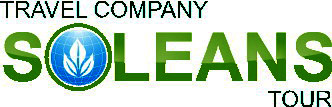 Москва, м Улица 1905 года, ул. Анатолия Живова 6, тел. (495) 232 32 25 / 978 15 17 E – mail: soleans@sovintel.ru     www.soleanstour.ruСпециальное предложение для старшего поколения (60+)в санатории "ОДИССЕЯ"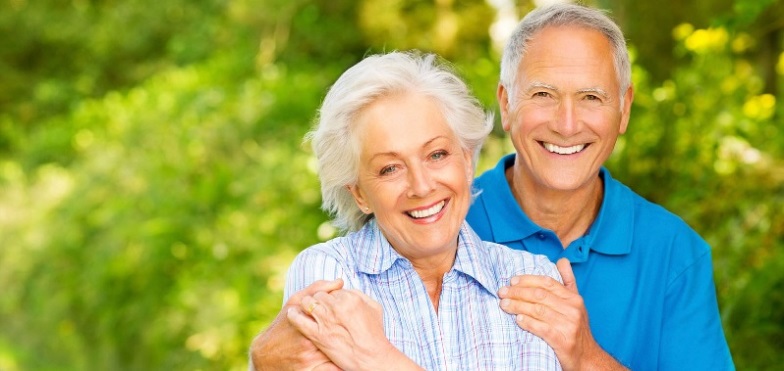 САНАТОРНО-КУРОРТНАЯ ПУТЕВКА С ВЫГОДОЙ - 20%*«Наше предложение для Вас это уникальный шанс поправить свое здоровье и разнообразить свой досуг».Мы предлагаем лечение по 7 основным профилям:заболевания нервной системы;заболевания сердечно-сосудистой системы;заболевания органов половой сферы мужчин и женщин;заболевание опорно- двигательного аппарата и периферической нервной системы;заболевания кожи; заболевания органов пищеварения;заболевания органов дыхания.В стоимость путевки входит:Проживание в комфортабельных номерах;3-х разовое питание по системе "шведский стол";Лечение по одному из профилей заболевания;Оказание экстренной помощи;Пользование бассейном и спортивными площадками;Пользование маршрутами для терренкура;Культурно-развлекательная программа;Вечера для общения;Услуги пляжа;Киносеансы в киноконцертном зале;Экскурсии на выбор (оплачиваются отдельно).Сделайте прекрасный подарок для пожилых родителей. Они этого достойны! *Акция не суммируется с другими скидками и специальными предложениями, действующими в этот период. Предложение действует с 01.10.2016 по 25.12.2016. 